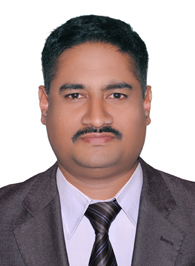 KRISHNAN  KRISHNAN.364017@2freemail.com 	                                                              Career Objective:      To make meaningful contribution to the growth and development of the organization and in the          process of enhance my skills and knowledge.Qualification                  :       Bachelor of ArtsSummary of Experience:	22 years               Sl. No       Designation & Company                                          Job DescriptionKey SkillsAbility to maintain all records and smooth workflow.Meet the customer requirements/targets.Co-ordination with suppliers & vendors for negotiations.Knowledge in Logistics, Supply Chain, Operations, Inventory Management, & Store Management, AccountsExtended support to internal departments and management as and when required.Technical knowledgeDiploma in Computer ApplicationsGood knowledge in MS Office Packages (Word, Excel, Access, PowerPoint)Accounting Packages:  Tally 9.0,Typewriting Higher Grade (60 WPM)1Accountant Cum Data Entry Operator (JAN 2010 – JUN 2016)Bhatia Brothers Group Leading RetailOrganización inUAE & IndiaDaily Accounts System Journal Entries PostingHandling Petty Cash, Issuing Cheques  to theCreditors, Bank Reconciliation , MonthlyTrial Balance Reconciliation, MIS Reports Balance Sheet Reconciliation, Salary Reconciliation (wps)General Ledger Entry Including Accruals & Prepayments2Imports Assistant(Oct 2004- Oct 2007)  Landmark Group,  Dubai – UAELeading Retail Organization in the Middle East, India & China   Preparation of documents – Supplier Invoice& Packing ListMaking stock movement, sales entries in ERP system.Co-ordinate with shipping companies, C&F agents and transport companies for import clearance, export shipments and local deliveries.Co-ordinate with merchandising department, production department, accounts department, stores & warehouse department related to imports, exports and local sales.Managing registers and maintenance of record files for imports, exports and local sales.Generating MIS Reports on periodical basis.3 Warehouse & Dispatch Executive(May 1999-Sep 2002)Kwality Milk Foods Limited   Chennai, IndiaManufacture of a wide  range of Dairy ProductsTo keep records for all incoming & outgoing goods.To keep control on the levels of stock and keep availability for fast moving stock. Routine stock taking on weekly, monthly and yearly basis. Receive and inspect all incoming materials and reconciles with purchase orders; Maintain database of dealers and distributors.Co-ordinate with Transport Companies for prompt delivery to Dealers.Supervising Loading & Unloading of Milk tankers.Reports on Daily, Weekly & Monthly basis.Quality audit done at dealer premises often.Handling Dealer Complaints & Queries.4Admin Assistant   (June1994- April 99)   Allied Oil Corporation    Dealer of     Hindustan Petroleum      Corporation Ltd     ChennaiAttending Clerical & typing Works.To keep records for all incoming & outgoing and reporting to relevant department head. Coordinate and assist in all administrative functions of the office.Assist to accounts department for Data entry, basic accounting, Bank reconciliation Prepare Sales Tax Return Statements.Preparing Invoice BillsSend Invoice Reminders to our Customers / Companies.Get the collections from the Customer Perform other tasks as assigned by seniors